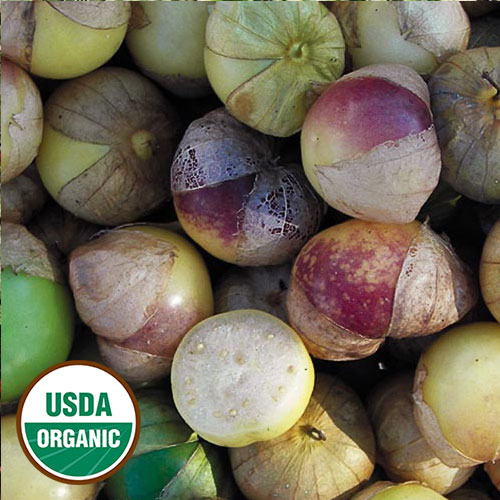 Dr. Wyche's Yellow TomatilloGiven to SSE by Suzanne Ashworth, who obtained the seeds from the late Dr. John Wyche. Unique yellow tomatillo with contrasting purple blush (1½" diameter), delicious sweet flavor. Very prolific and easy to grow. Culture is very similar to tomatoes. Transplant outdoors when soil has warmed. Space seedlings 24-36 inches apart.Plants are self- supporting, but sprawl over a large area. Cage or trellis when space is limited.Maturity/Harvest: 90-100 days 